РЕГИОНАЛЬНАЯ СЛУЖБА ПО ТАРИФАМ И ЦЕНООБРАЗОВАНИЮ ЗАБАЙКАЛЬСКОГО КРАЯПРИКАЗ24 января 2020 года                                                                              № 11-НПАг. ЧитаОб установлении платы за технологическое подключение к системе теплоснабжения государственного общеобразовательного учреждения «Могочинская специальная (коррекционная) школа-интернат» объекта «Физкультурно-оздоровительный комплекс в г. Могоча», расположенного по адресу: Забайкальский край, Могочинский район, город Могоча, ул. СтадионнаяВ соответствии с Федеральным законом от 27 июля 2010 года 
№ 190-ФЗ «О теплоснабжении», постановлением Правительства Российской Федерации от 22 октября 2012 года № 1075 «О ценообразовании в сфере теплоснабжения», Положением о Региональной службе по тарифам и ценообразованию Забайкальского края, утвержденным постановлением Правительства Забайкальского края от 16 мая 2017 года № 196, на основании заключения и решения Правления Региональной службы по тарифами и ценообразованию Забайкальского края п р и к а з ы в а ю:Установить плату за технологическое подключение к системе теплоснабжения государственного общеобразовательного учреждения «Могочинская специальная (коррекционная) школа-интернат» объекта «Физкультурно-оздоровительный комплекс в г. Могоча», расположенного по адресу: Забайкальский край, Могочинский район, город Могоча, 
ул. Стадионная, в размере 9 160 934,35 руб. (с НДС).Установить стоимость мероприятий, необходимых для осуществления технологического подключения к системе теплоснабжения государственного общеобразовательного учреждения «Могочинская специальная (коррекционная) школа-интернат» объекта «Физкультурно-оздоровительный комплекс в г. Могоча», расположенного по адресу: Забайкальский край, Могочинский район, город Могоча, ул. Стадионная, согласно приложению к настоящему приказу.Настоящий приказ вступает в силу на следующий день после дня его официального опубликования.Опубликовать настоящий приказ на сайте в информационно-телекоммуникационной сети «Интернет» «Официальный интернет-портал правовой информации исполнительных органов государственной власти Забайкальского края» (http://право.забайкальскийкрай.рф).И.о. руководителя Службы						      Е.А.МорозоваПРИЛОЖЕНИЕк приказу Региональной службыпо тарифам и ценообразованиюЗабайкальского краяот 24 января 2020 года № 11-НПАСТОИМОСТЬ МЕРОПРИЯТИЙ, необходимых для осуществления технологического подключения 
к системе теплоснабжения государственного общеобразовательного учреждения «Могочинская специальная (коррекционная) школа-интернат» объекта «Физкультурно-оздоровительный комплекс в г. Могоча», расположенного по адресу: Забайкальский край, Могочинский район, 
город Могоча, ул. Стадионная_________________________№ п/пНаименование мероприятияСтоимость, руб.№ п/пНаименование мероприятияСтоимость, руб.1Прокладка тепловой сети Ду 150, протяженностью 230 метров3 805 864,842Установка котла КВр-0,62 527 177,123Разработка проектной документации1 301 070,004Итого:7 634 111,965Налог на прибыль0,006Затраты с налогом на прибыль7 634 111,967НДС, 20%1 526 822,398ИТОГО с НДС и налогом на прибыль9 160 934,35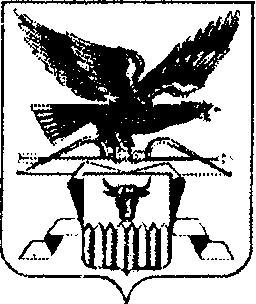 